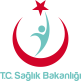 DIŞ KAYNAKLI DOKÜMAN LİSTESİDIŞ KAYNAKLI DOKÜMAN LİSTESİDIŞ KAYNAKLI DOKÜMAN LİSTESİDIŞ KAYNAKLI DOKÜMAN LİSTESİDIŞ KAYNAKLI DOKÜMAN LİSTESİDIŞ KAYNAKLI DOKÜMAN LİSTESİDIŞ KAYNAKLI DOKÜMAN LİSTESİDIŞ KAYNAKLI DOKÜMAN LİSTESİDIŞ KAYNAKLI DOKÜMAN LİSTESİDök. KoduDY.LS.01Yay. Tarihi04.11.2014Rev. No08Rev.Tarihi21.06.2019S.No/S.Say  1 / 11SIRA NODOKÜMAN ADIYÜRÜRLÜLÜK TARİHİGÜNCELLEME ŞEKLİ1T.C Anayasası07.11.1982                    https://www.tbmm.gov.tr/anayasa/anayasa_2018.pdf2Sağlıkta Kalitenin Geliştirilmesi ve Değerlendirilmesine Dair Yönetmelik27.06.2015https://kalite.saglik.gov.tr/TR,12545/saglikta-kalitenin-gelistirilmesi-ve-degerlendirilmesine-dair-yonetmelik.html31219 sayılı "Tababet ve Şuabatı San'atların Tarzı İcrasına Dair Kanun 25.08.2017https://kalite.saglik.gov.tr/4Olağanüstü Hal Kapsamında Bazı Düzenlemeler Yapılması Hakkında Kanun Hükmünde Kararname10.07.2018https://kalite.saglik.gov.tr/5Bakanlıklara Bağlı, İlgili, İlişkili Kurum Ve Kuruluşlar İle Diğer Kurum Ve Kuruluşların Teşkilatı Hakkında Cumhurbaşkanlığı Kararnamesi15.07.2018https://kalite.saglik.gov.tr/6Sağlık Bakanlığı Sertifikalı Eğitim Yönetmeliği4.02.2014 http://www.resmigazete.gov.tr/eskiler/2014/02/20140204-2.htm7Sağlık Hizmetleri Genel Müdürlüğü Hizmet Birimleri ve Görevleri Hakkında Yönerge11.10.2011https://kalite.saglik.gov.tr/8Klinik Kalite Uygulama ve Veri Kalitesi İyileştirme Rehberi Hakkında Genelge29/05/2017https://kalite.saglik.gov.tr/9Tedarik Paylaşım Platformu Genelgesi27/06/2018https://www.saglik.gov.tr/     10Disiplin İş ve İşlemleri Genelgesi27/06/2018https://www.saglik.gov.tr/     11                               Sağlık.Net Online ve e-Nabız Hakkında 2016/6 Sayılı Genelge 23.01.2017https://sbsgm.saglik.gov.tr/TR,13119/sagliknet-online-ve-e-nabiz-hakkinda-20166-sayili-genelge.html     12Sağlık Bilgi Sistemleri Uygulamaları Hakkında 2015/17 Sayılı Genelge10.07.2018https://sbsgm.saglik.gov.tr/TR,13112/saglik-bilgi-sistemleri-uygulamalari-hakkinda-201517-sayili-genelge.html     13Taşra Teşkilatı işleyişine yönelik 2017/17 sayılı Genelge02/10/2017https://www.saglik.gov.tr/TR,25667/tasra-teskilati-isleyisine-yonelik-201717-sayili-genelge.htmlSIRA NODOKÜMAN ADIYÜRÜRLÜLÜK TARİHİGÜNCELLEME ŞEKLİ14Merkez Teşkilatı Hakem Kurulu Kararları 2012/27 sayılı Genelge12/06/2012https://www.saglik.gov.tr/TR,11176/merkez-teskilati-hakem-kurulu-kararlari-201227-sayili-genelge.html15Ek Ödeme ve Mali Haklar Hakkında Genelge 2012/2407/06/2012https://www.saglik.gov.tr/TR,11175/ek-odeme-ve-mali-haklar-hakkinda-genelge-201224.html16Nöbetler Hakkında Genelge 2014/1209/04/2014https://www.saglik.gov.tr/TR,11171/nobetler-hakkinda-genelge-201412.html17Mesai Saatleri Harici İşyeri Hekimliği 28/01/2014https://www.saglik.gov.tr/TR,11170/mesai-saatleri-harici-isyeri-hekimligi.html18Ölüm Bildirim Sistemi(ÖBS) Genelgesi06/10/2015https://www.saglik.gov.tr/TR,11167/olum-bildirim-sistemiobs-genelgesi.html19Organ Nakli Merkezleri 2013 yılı Planlanması 2012/4827/12/2012https://www.saglik.gov.tr/TR,11168/organ-nakli-merkezleri-2013-yili-planlanmasi-201248.html20Sağlık Bakanlığına Bağlı Sağlık Kurumları İle Esenlendirme (Rehabilitasyon) Tesislerine Verilecek Döner Sermaye Hakkında Kanun 09/01/1961http://www.mevzuat.gov.tr/Metin121Elektronik İmza Kanunu09/01/1961http://www.mevzuat.gov.tr/Metin1.Aspx?MevzuatKod=1.5.5070&MevzuatIliski=0&sourceXmlSearch=&Tur=1&Tertip=5&No=507022657 Sayılı Devlet Memurları Kanunu14/0//1965https://www.mevzuat.gov.tr/MevzuatMetin/1.5.657.pdf23Sağlık Hizmetleri Temel Kanunu15/5/1987http://www.mevzuat.gov.tr/MevzuatMetin/1.5.3359.pdf244857 Sayılı Yeni İş Kanunu10/6/2003https://www.mevzuat.gov.tr/MevzuatMetin/1.5.4857.pdf255434 Sayılı Emekli Sandığı Kanunu17/6/1949http://www.mevzuat.gov.tr/MevzuatMetin/1.3.5434.pdf26Memurlar Ve Diğer Kamu Görevlilerinin Yargılanması Hakkında Kanun4/12/1999http://www.mevzuat.gov.tr/MevzuatMetin/1.5.4483.pdf17Tam Gün Yasası02/01/2014http://www.resmigazete.gov.tr/eskiler/2014/01/20140118-1.htm18Laboratuar Uzmanları Kriter Katsayıları Yönergesi14/02/2013.http://www.resmigazete.gov.tr/eskiler/2013/02/20130214M1.pdf19Türk Tabipler Birliği Kanunu23/01/1953http://www.mevzuat.gov.tr/MevzuatMetin/1.3.6023.pdf20Türkiye Kamu Hastaneleri Kurumuna Bağlı Sağlık Tesislerinde Görevli Personele Ek Ödeme Yapılmasına Dair Yönetmelik14/02/2013http://www.resmigazete.gov.tr/eskiler/2013/02/20130214M1-1.htm21Türkiye Kamu Hastaneleri Kurumu Merkez ve Taşra Teşkilatı İmza Yetkileri Yönergesi 12/10/2017https://www.saglik.gov.tr/TR,25823/saglik-bakanligi-ve-bagli-kuruluslari-imza-yetkileri-yonergesi-2017.html22Muhakemat Hizmetlerinin Bakanlık ve Bağlı Kuruluşlarca Müştereken Yürütülmesi16/03/2016https://www.saglik.gov.tr/TR,10545/muhakemat-hizmetlerinin-bakanlik-ve-bagli-kuruluslarca-mustereken-yurutulmesi-genelgesi-20131.html23Girişimsel İşlemler Yönergesi26/07/2018 https://khgmekodemedb.saglik.gov.tr/TR,43364/tibbi-islemler-yonergesi.html24Kamu Hastaneleri Birliklerinde Çalıştırılacak Sözleşmeli Uzman ve Büro Görevlilerinin İşe Alınma ve Birliklere Dağılımına İlişkin Usül ve Esaslar14/05/2015 https://www.saglikaktuel.com/haber/kamu-hastane-birliklerinde-calistirilacak-sozlesmeli-uzman-ve-buro-gorevlilerini-46040.htm25T.K.H.K. Hukuk Müşavirliği Yetki Devri20/01/2016 https://www.saglikaktuel.com/haber/yetki-devri-hakkinda-genel-yazi-tkhk-50066.htm2627Genel Sağlık Sigortası Kapsamında Uygulanan Medula Sistemi Hakkında Tebliğin Yürürlükten Kaldırılmasına İlşkin Tebliğ10/02/2013İNTERNET/ resmi gazete gov. tr.28Yeni Ek Ödeme Yönetmeliği28/02/2013İNTERNET/ sağlık.gov.tr.29Sağlık Bakanlığınca Kamu Özel İşbirliği Modeli İle Tesis Yaptırılması Hakkında Kanun09/03/2013İNTERNET/ resmi gazete gov. tr.30ADSM Birim Performans Yönergesi12/03/2013İNTERNET/ sağlık.gov.tr.31209 Sayılı Kanun Değişikliği13/03/2013İNTERNET/sağlık.gov.tr32Genel Sekreterlik Hizmet Binaları Hk.20/03/2013İNTERNET/sağlık.gov.tr33Sağlık Bakanlığı ve Bağlı Kuruluşları Atama ve Yer Değiştirme Yönetmeliği26/03/2013İNTERNET/ resmi gazete gov. tr.34İhalelere Katılmaktan Yasaklama İşlemleri20/03/2013İNTERNET/sağlık.gov.tr35Kamu İhale Genel Tebliğinde Değişiklik Yapılmasına Dair Tebliğ13/04/2013İNTERNET/ resmi gazete gov. tr.36Tıbbi Cihaz ve Ödenek Planlaması Hakkında Yazı26/04/2013İNTERNET/ sağlık gov. tr.37Sosyal Güvenlik Kurumu Sağlık Uygulama Tebliğinde Değişiklik Yapılmasına Dair Tebliğ04/05/2013İNTERNET/ resmi gazete gov. tr.38Sağlık Hizmetleri Lisans Yönetmeliğinde Değişiklik Yapılmasına Dair Yönetmelik17/05/2013İNTERNET/ resmi gazete gov. tr.39Yeni ADSM Birim Performans Yönergesi16/05/2013İNTERNET/ sağlık gov. tr.       40Sağlık Turizmi14/05/2013İNTERNET/ sağlık gov. tr.41Haberleşme Kodları20/05/2013İNTERNET/ sağlık gov. tr.42Sözleşmeli Diş Tabibi ve Eczacı Alımı21/05/2013İNTERNET/ sağlık gov. tr.43Atama16/05/2013İNTERNET/ sağlık gov. tr.44Sağlık Bakanlığı Sağlık Uzman ve Uzman Yardımcılığı Yönetmeliğinde Değişiklik Yapılmasına Dair Yönetmelik28/05/2013İNTERNET/ resmi gazete gov. tr.454734 Sayılı Kanun’un 22 nci Maddesinin (f) Bendi.28/05/2013İNTERNET/ sağlık gov. tr.46Birliklerin Birbirlerinden Yapacakları Mal ve Hizmet Alımları28/05/2013İNTERNET/ sağlık gov. tr.47Yataklı Sağlık Tesislerinde Yoğun Bakım Hizmetlerinin Uygulama Usül ve Esasları Hakkında Tebliğde Değişiklik Yapılmasına Dair Tebliğ29/05/2013İNTERNET/ sağlık gov. tr.48Yeni Girişimsel İşlemler Yönergesi03/06/2013İNTERNET/ sağlık gov. tr.49Genelge Değişikliği03/06/2013İNTERNET/ sağlık gov. tr.50Verimlilik Karnesi Hakkında Yazı10/06/2013İNTERNET/ sağlık gov. tr.51Sabit Ödemeler Genel Yazı13/06/2013İNTERNET/ sağlık gov. tr.52İstisnai Sağlık Hizmetlerinde İlave Ücret Uygulaması13/06/2013İNTERNET/ sağlık gov. tr.532012/24 Genelge Değişikliği14/06/2013İNTERNET/ sağlık gov. tr.54Yenidoğan Yoğun Bakım Hemşireliği26/06/2013İNTERNET/ sağlık gov. tr.55Stok Yönetimi ve Taşınır Mal Uygulamaları01/07/2013İNTERNET/ sağlık gov. tr.56Sağlık Bakanlığı Taşra Teşkilatı Yatak ve Kadro Standartları Yönetmeliğinin Yürürlükten Kaldırılmasına Dair Yönetmelik04/07/2013İNTERNET/ resmi gazete gov. tr.57Hizmet Alımları Kapsamında Çalıştırılacak İşçi Sayısının Tespiti ve Takibi Sistemi01/07/2013İNTERNET/ sağlık gov. tr.58Bakanlık ve Bağlı Kuruluşlarının Taşra Teşkilatlarının İşleyişi04/07/2013İNTERNET/ sağlık gov. tr.59Hijyen Eğitimi Yönetmeliği05/07/2013İNTERNET/ resmi gazete gov. tr.60Taşra Teşkilatı Kadro Standartları Yönergesi10/07/2013İNTERNET/ sağlık gov. tr.61İstisna Alımlar09/07/2013İNTERNET/ sağlık gov. tr.62Ayakta Teşhis ve Tedavi Yapılan Özel Sağlık Kuruluşları Hakkında Yönetmelikte Değişiklik Yapılmasına Dair Yönetmelik11/07/2013İNTERNET/ sağlık gov. tr.63Özel Hastaneler Yönetmeliğinde Değişiklik Yapılmasına Dair Yönetmelik11/07/2013İNTERNET/ resmi gazete gov. tr.64Sağlık Mesleği Mensubu Bilgilendirme Mektubu12/07/2013İNTERNET/ sağlık gov. tr.65Sağlık Kuralları Bakımından Günde Azami Yedi Buçuk Saat veya Daha Az Çalışılması Gereken İşler Hakkında Yönetmelik16/07/2013İNTERNET/ resmi gazete gov. tr.66Yabancı Sağlık Meslek Mensuplarının Türkiye’de Özel Sağlık Kuruluşlarında Çalışma Usul ve Esaslarına Dair Yönetmelikte Değişiklik Yapılmasına Dair Yönetmelik16/07/2013İNTERNET/ resmi gazete gov. tr.67Aile Hekimliği Uygulama Yönetmeliğinde Değişiklik Yapılmasına Dair Yönetmelik19/07/2013İNTERNET/ resmi gazete gov. tr.68Sağlık Çalışanına Şiddet Haberleri19/07/2013İNTERNET/ sağlık gov. tr.69Hatalı Acil Sağlık Hizmetleri22/07/2013İNTERNET/ sağlık gov. tr.70Sağlık Turizmi ve Turist Sağlığı Kapsamında Sunulacak Sağlık Hizmetleri Hakkında Yönerge23/07/2013İNTERNET/ sağlık gov. tr.71Bilgi ve İletişim Teknolojileri12/07/2013İNTERNET/ sağlık gov. tr.72Sağlık Turizmi01/08/2013İNTERNET/ sağlık gov. tr.73Maluliyet Tespiti İşlemleri Yönetmeliği03/08/2013İNTERNET/ resmi gazete gov. tr.74Sağlık Hizmetleri Kalitesini Geliştirme ve Değerlendirmeye Dair Yönetmelik06/08/2013İNTERNET/ resmi gazete gov. tr.75Kanserojen veya Mutajen Maddelerle Çalışmalarda Sağlık ve Güvenlik Önlemleri Hakkında Yönetmelik06/08/2013İNTERNET/ resmi gazete gov. tr.76İş Hijyeni Ölçüm, Test ve Analizi Yapan Laboratuarlar Hakkında Yönetmelik20/08/2013İNTERNET/ resmi gazete gov. tr.774/B Sözleşmeli Personel Eş Durumu02/09/2013İNTERNET/ sağlık gov. tr.78Kamu Haznedarlığı Genel Tebliği11/09/2013İNTERNET/ sağlık gov. tr.79Devirlerde Muayene ve Kabul Raporu Düzenlenmesi17/09/2013 İNTERNET/www.tkhk.gov. tr.80Yetki Devri İşlemleri20/09/2013İNTERNET/ resmi gazete gov. tr.81Sağlık Bakanlığınca Denetlenen Bazı Ürünlerin İthalat Denetimi Tebliği24/09/2013İNTERNET/www.tkhk.gov. tr.82Sosyal Güvenlik Kurumu Sağlık Uygulama Tebliğinde Değişiklik Yapılmasına Dair Tebliğ26/09/2013İNTERNET/ resmi gazete gov. tr.83Doğrudan Temin Alımları Kılavuzu27/09/2013İNTERNET/www.tkhk.gov. tr.84Belirli süreli doğrudan temin (22/f) alımları01/10/2013İNTERNET/www.tkhk.gov. tr.85Sağlık Bakanlığı Denetim Hizmetleri Başkanlığı Yönetmeliği03/10/2013İNTERNET/ resmi gazete gov. tr.86Tıbbi Laboratuvar Yönetmeliği09/10/2013İNTERNET/ resmi gazete gov. tr.87Sağlık Bakanlığı Bağlı Kuruluşları Hizmet BirimlerininGörevleri İle Çalışma Usul Ve Esasları HakkındaYönetmelikte Değişiklik Yapılmasına Dair Yönetmelik11/10/2013İNTERNET/ resmi gazete gov. tr.88E- Ödenek İkinci Versiyon Programı Kullanımı Hakkında10/10/2013İNTERNET/www.tkhk.gov. tr.89Tıbbi Hizmet ve Tıbbi Cihaz Alımlarında İzin Başvuruları09/10/2013İNTERNET/www.tkhk.gov. tr.90Bankacılık Hizmetleri25/10/2013İNTERNET/www.tkhk.gov. tr.91Sağlık Uzmanlığı Yönetmeliğinde Değişiklik Yapılmasına Dair Yönetmelik26/10/2013İNTERNET/ resmi gazete gov. tr.922014–2015-2016 Yılları Döner Sermaye Bütçe Çağrısı30/10/2013   İNTERNET/www.tkhk.gov. tr.93Bazı Ürünlerin İthalat Denetimi Tebliği31/10/2013İNTERNET/ resmi gazete gov. tr.94Oyuncaklar Hakkında Yönetmeliğin Yürürlükten Kaldırılmasına Dair Yönetmelik31/10/2013İNTERNET/ resmi gazete gov. tr.95Ödeme Gücü Olmayan Hastaların Tedavi Giderleri SGK’ya Ne şekilde Fatura EdilmeliBİLA TARİH BİLA SAYI DUYURUİNTERNET/www.tkhk.gov. tr.96Kadın Çalışanlar Hakkında Görüş06/11/2013 İNTERNET/www.tkhk.gov. tr.97Özürlülere Verilen Sağlık Kurulu Raporlarının Ücretlendirilmesi ile ilgili Sağlık Hizmetleri Genel Müdürlüğünün Görüş YazısıGÖRÜŞ YAZISIİNTERNET/www.tkhk.gov. tr.98Beşeri Tıbbi Ürünler Ruhsatlandırma Yönetmeliğinde Değişiklik Yapılmasına Dair Yönetmelik14/11/2013 İNTERNET/ resmi gazete gov. tr.99Sosyal Güvenlik Kurumu Sağlık Uygulama Tebliğinde Değişiklik Yapılmasına Dair Tebliğ12/11/2013 İNTERNET/www.tkhk.gov. tr.100Hasta Raporları ve Reçeteleri Hakkında Yazı13/11/2013 İNTERNET/www.tkhk.gov. tr.101Bir Yılda 2000 Kardiyak Girişimsel İşlem ve 250 Açık Kalp Cerrahisi Yapılan 3. Basamak HastanelerBila DUYURUİNTERNET/www.tkhk.gov. tr.102Milletvekillerine, Yasama Organı Eski Üyelerine, Dışarıdan Atandıkları Bakanlık Görevi Sona Erenlere Tedavi Yardımı Yapılmasına Dair Yönetmelikte Değişiklik Yapılmasına Dair Yönetmelik15/11/2013İNTERNET/www.tkhk.gov. tr.103Engelli Sağlık Kurulu Raporlarının Fiyatlandırılmasında Fiyatlandırmaya Esas Herhangi Bir Engellilik Oranı Var mıdır?BİLA TARİHLİ DUYURUİNTERNET/www.tkhk.gov. tr.104Sağlık Uygulama Tebliğinde, Evde Bakım Hizmetlerinin Faturalandırılmasıyla İlgili Bir Düzenleme Var mıdır?BİLA TARİHLİ DUYURUİNTERNET/www.tkhk.gov. tr.105Malzeme Devirleri15/11/2013İNTERNET/www.tkhk.gov. tr.106Laboratuar İhaleleri21/11/2013İNTERNET/www.tkhk.gov. tr.107Sterilizasyon Ücreti21/11/2013İNTERNET/www.tkhk.gov. tr.108Silah Ruhsatı Sağlık Kurulu Raporuna İlişkin Danıştay Kararı12/11/2013 İNTERNET/www.tkhk.gov. tr.109Hizmet Alımı İhaleleri Uygulama Yönetmeliğinde Değişiklik yapılmasına Dair Yönetmelik28/11/2013İNTERNET/ resmi gazete gov. tr.110Dayanıklı Taşınır Envanter Yönetimi MKYS Yetkileri Hakkında DuyuruBİLA TARİH BİLA SAYILI DUYURUİNTERNET/www.tkhk.gov. tr.111Tıbbi Malzeme Raporları HakkındaBİLA TARİH BİLA SAYI YAZIİNTERNET/www.tkhk.gov. tr.112Katarakt Operasyonları Hakkında GenelgeBİLA TARİH BİLA SAYI GENELGEİNTERNET/www.tkhk.gov. tr.113Analık Hali Hakkında YazıBİLA TARİH BİLA SAYI YAZIİNTERNET/www.tkhk.gov. tr.1143. Uluslararası Evde Sağlık Hizmetleri Kongre Duyurusu06/12/2013İNTERNET/www.tkhk.gov. tr.115Koklear İmplant Yerleştirilmesi Hakkında YazıBİLA TARİH BİLA SAYI YAZIİNTERNET/www.tkhk.gov. tr.116Türkiye Kamu Hastaneleri Kurumu Disiplin Yönetmeliğinde Değişiklik Yapılmasına Dair Yönetmelik06/12/2013İNTERNET/www.tkhk.gov. tr.117Deposilin İhtiyacı Hakkında Duyuru02/12/2013İNTERNET/www.tkhk.gov. tr.118Bütçe Giderleri ve Yıl Sonu İşlemleri17/12/2013İNTERNET/www.tkhk.gov. tr.119İstirahat Raporlarının 3 İş Günü İçerisinde Gönderilmesi HakkındaBİLA TARİH BİLA SAYILI DUYURUİNTERNET/www.tkhk.gov. tr.120Yılsonu Taşınır İşlemleri23/12/2013İNTERNET/www.tkhk.gov. tr.121Stok Bölge Koordinatörleri23/12/2013İNTERNET/www.tkhk.gov. tr.122Sosyal Güvenlik Kurumu Sağlık Uygulama TebliğindeDeğişiklik Yapılmasına Dair Tebliğ24/12/2013İNTERNET/www.tkhk.gov. tr.123Kamu İhale Genel Tebliğinde Değişiklik Yapılmasına Dair Tebliğ 25/12/2013İNTERNET/www.tkhk.gov. tr.